Schiedsrichter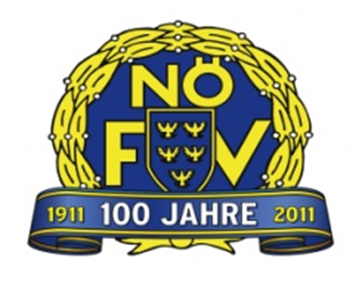 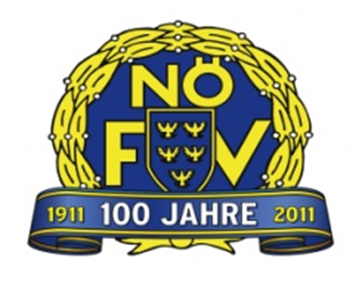 NachwuchsbewertungsbogenUnterschrift:      SchiedsrichterSpielLiga:      :      :      DatumErgebnisBetreuer:      :    :    (   :    ):      Vor und nach dem Spiel +    Ø    - Zeitgerechte AnreiseSpielfeldkontrolle durchgeführtGuter Umgang mit dem OnlinespielberichtRechtzeitige Kontrolle der SpielercardsAussprache nach dem SpielBemerkungen:Regelauslegung, Spielkontrolle, Weisungen +    Ø    -Bewies Spielverständnis Genaue Spielkontrolle / rechtzeitiges EingreifenKonsequente Linie Korrekte Zweikampfbeurteilungen Treten erkennenHalten erkanntStoßen erkanntHandspielbewertung Unterschied dir./indir. FS (Handzeichen)Vorteilsanwendungen AbseitsbeurteilungStrafraumentscheidungen StrafstoßausführungFreistoßmanagement (9,15m Mauerbildung)SR-Ball (Ausführung)Zuspielbestimmung Spielertausch Ausrüstung der SpielerAufwärmbereichNachspielzeitBemerkungen:Disziplinarkontrolle +    Ø    - ErmahnungenGenutztAusführungKartenpräsentationAbstandAusführungDistanz ZuordnungDisziplinaranwendung (gelbe, rote Karte richtig beurteilt)Gelbe KarteGelb/rote KarteRote KarteBemerkungen:Persönlichkeit +    Ø    - Umgang mit PersonenUmgang mit KritikPfeifenspracheZeichengebungReagieren statt agieren Auftritt und ErscheinungsbildBemerkungen:Laufvermögen und Stellungsspiel +    Ø    - Laufvermögen, Stellungsspiel und TeamworkStets in Spielnähe Schnelle Mittelfeldüberbrückung / Sprints vorhanden Gutes Stellungsspiel / rechtzeitige Einnahme der Position SeiteneinsichtEinsatzwilleAusreichende KonditionBemerkungen:Assistenten Tätigkeit +    Ø    - AbseitsbeurteilungFahnentechnikRichtungsanzeigenUnterstützung des SRSpielerwechsel StellungsspielCoachingzoneBemerkungen:Gesamteindruck der Schiedsrichterleistung, Stärken & VerbesserungsbereicheStärken:1.      2.      3.      Verbesserungsbereiche:1.      2.      3.      Bemerkungen bzw. Tipps für weitere Spielleitungen: